HW: 2.2 “Graphing Vertex Form” part 2			Algebra 2					KittName:_____________________________________________Date:_______________________________Period:_______Directions: Convert the following quadratics from standard form to vertex form.1.  			2.  			3.  	4.  			5. 			6.   Directions: Convert the following quadratic from standard form to vertex form.  Graph your result.      	7.  							8.  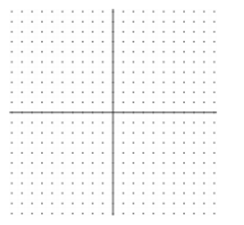 	9.  							10.  